Fauna Spot Deodorační přípravek Cílový druh zvířat: psi, kočky, malá zvířata, koně  Užití: Přípravek s deodoračním účinkem při zvýšeném výskytu klíšťat, blech a hmyzu.Aplikace: Přípravek  aplikujte na místa pokožky se zvýšeným výskytem krevního a lymfatického řečiště, cca 1 kapka na 1 kg váhy zvířete. U koní aplikujte lokálně v oblasti hlavy kolem nozder, uší a v místech, kde jsou nejvíce obtěžováni hmyzem.Balení: 10 ml, 20 ml, 50 ml, 100 mlSložení: Simmondsia chinensis Seed Oil, Cymbopogon schoenanthus Oil, Lavandula angustifolia Oil, Foeniculum vulgare Oil, Pogostemon cablin Oil, Thymus vulgaris Oil, Rosmarinus officinalis Leaf Oil, Pelargonium graveolens Flower Oil, Eugenia caryophyllus Flower Oil, Cymbopogon winterianus Herb Oil		Skladování: Uchovávejte v chladu! Spotřebujte do: Šarže:Pouze pro zvířata.Před použitím protřepat.Držitel rozhodnutí o schválení:Aromaterapie Fauna s. r. o.Barákova 675CZ – 538 03 Heřmanův Městec www.aromafauna.eu 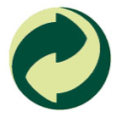 Číslo schválení:  057-14/CVýrobce:1. Aromaterapeutická KH a.s.Kšice 11CZ – 349 01 Stříbro